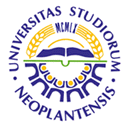 UNIVERSITY OF NOVI SADFACULTY OF AGRICULTURE 21000 NOVI SAD, TRG DOSITEJA OBRADOVIĆA 8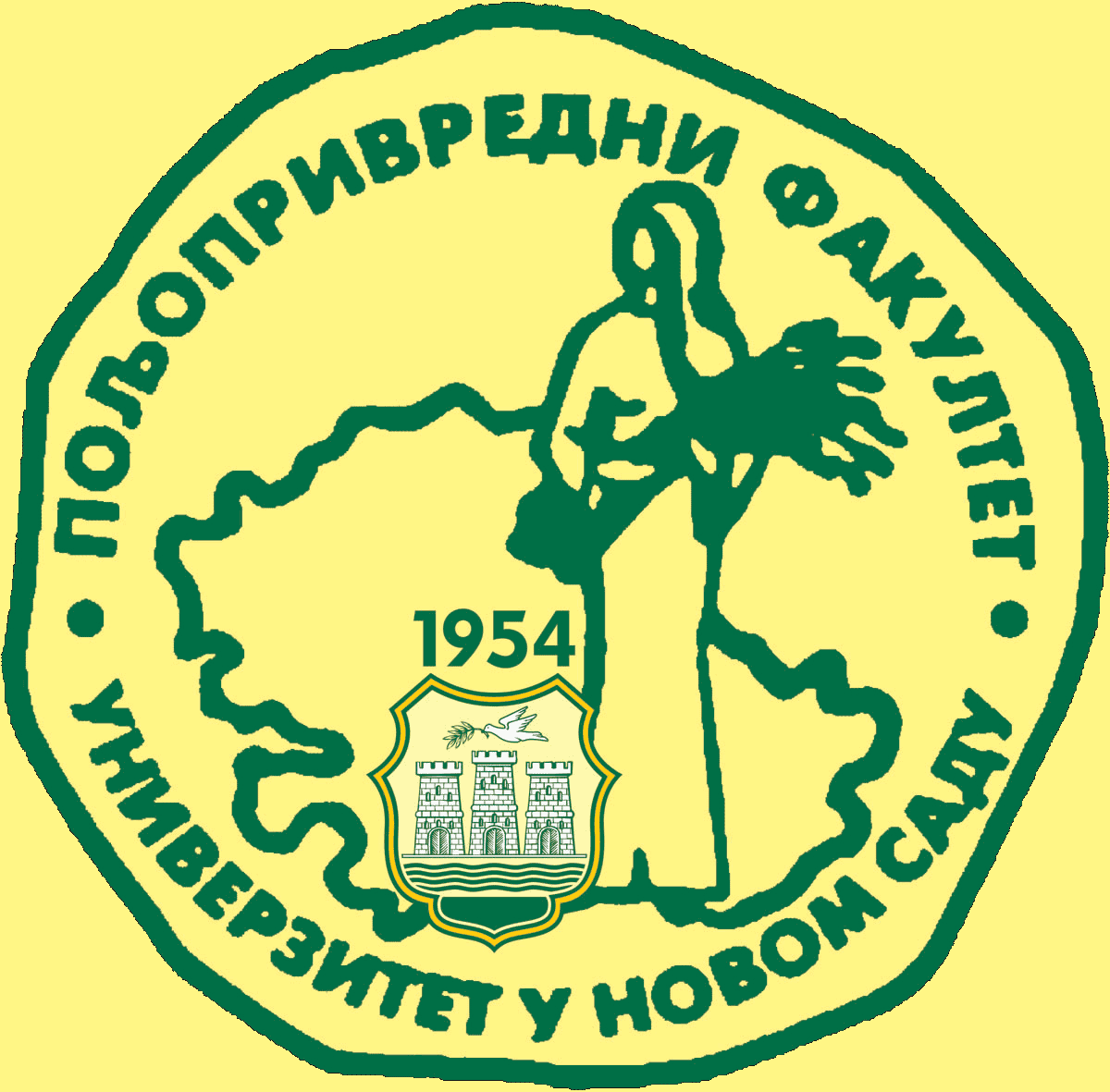 Study Programme AccreditationUNDERGRADUATE ACADEMIC STUDIES                           AGRICULTURAL TOURISM AND RURAL DEVELOPMENT                 Table 5.2 Course specificationTable 5.2 Course specificationTable 5.2 Course specificationCourse:Course:Organisation of Agricultural ProductionOrganisation of Agricultural ProductionOrganisation of Agricultural ProductionOrganisation of Agricultural ProductionOrganisation of Agricultural ProductionOrganisation of Agricultural ProductionOrganisation of Agricultural ProductionOrganisation of Agricultural ProductionOrganisation of Agricultural ProductionCourse id: 7ОАТ3О12Course id: 7ОАТ3О12Organisation of Agricultural ProductionOrganisation of Agricultural ProductionOrganisation of Agricultural ProductionOrganisation of Agricultural ProductionOrganisation of Agricultural ProductionOrganisation of Agricultural ProductionOrganisation of Agricultural ProductionOrganisation of Agricultural ProductionOrganisation of Agricultural ProductionNumber of ECTS: 6Number of ECTS: 6Organisation of Agricultural ProductionOrganisation of Agricultural ProductionOrganisation of Agricultural ProductionOrganisation of Agricultural ProductionOrganisation of Agricultural ProductionOrganisation of Agricultural ProductionOrganisation of Agricultural ProductionOrganisation of Agricultural ProductionOrganisation of Agricultural ProductionTeacher:Teacher:Danica V. BošnjakDanica V. BošnjakDanica V. BošnjakDanica V. BošnjakDanica V. BošnjakDanica V. BošnjakDanica V. BošnjakDanica V. BošnjakDanica V. BošnjakAssistant:Assistant:Jelena J. KarapandžinJelena J. KarapandžinJelena J. KarapandžinJelena J. KarapandžinJelena J. KarapandžinJelena J. KarapandžinJelena J. KarapandžinJelena J. KarapandžinJelena J. KarapandžinCourse statusCourse statusMandatoryMandatoryMandatoryMandatoryMandatoryMandatoryMandatoryMandatoryMandatoryNumber of active teaching classes (weekly)Number of active teaching classes (weekly)Number of active teaching classes (weekly)Number of active teaching classes (weekly)Number of active teaching classes (weekly)Number of active teaching classes (weekly)Number of active teaching classes (weekly)Number of active teaching classes (weekly)Number of active teaching classes (weekly)Number of active teaching classes (weekly)Number of active teaching classes (weekly)Lectures: 4Lectures: 4Tutorials: 3Tutorials: 3Tutorials: 3Other teaching types:Other teaching types:Study research work:Study research work:Other classes:Other classes:Precondition coursesPrecondition coursesNoneNoneNoneNoneNoneNoneNoneNoneNone1.Educational goalsThe aim of this course is to inform students about the legality and methods of rational production organisation on a farm. Students are informed about the methods of rational production and work management on a farm.      1.Educational goalsThe aim of this course is to inform students about the legality and methods of rational production organisation on a farm. Students are informed about the methods of rational production and work management on a farm.      1.Educational goalsThe aim of this course is to inform students about the legality and methods of rational production organisation on a farm. Students are informed about the methods of rational production and work management on a farm.      1.Educational goalsThe aim of this course is to inform students about the legality and methods of rational production organisation on a farm. Students are informed about the methods of rational production and work management on a farm.      1.Educational goalsThe aim of this course is to inform students about the legality and methods of rational production organisation on a farm. Students are informed about the methods of rational production and work management on a farm.      1.Educational goalsThe aim of this course is to inform students about the legality and methods of rational production organisation on a farm. Students are informed about the methods of rational production and work management on a farm.      1.Educational goalsThe aim of this course is to inform students about the legality and methods of rational production organisation on a farm. Students are informed about the methods of rational production and work management on a farm.      1.Educational goalsThe aim of this course is to inform students about the legality and methods of rational production organisation on a farm. Students are informed about the methods of rational production and work management on a farm.      1.Educational goalsThe aim of this course is to inform students about the legality and methods of rational production organisation on a farm. Students are informed about the methods of rational production and work management on a farm.      1.Educational goalsThe aim of this course is to inform students about the legality and methods of rational production organisation on a farm. Students are informed about the methods of rational production and work management on a farm.      1.Educational goalsThe aim of this course is to inform students about the legality and methods of rational production organisation on a farm. Students are informed about the methods of rational production and work management on a farm.      2.Educational outcomes Upon successful completion of the examination, students are capable of the efficient management of production factors in accordance with certain principles and methods, thus creating conditions for more efficient business operations.   2.Educational outcomes Upon successful completion of the examination, students are capable of the efficient management of production factors in accordance with certain principles and methods, thus creating conditions for more efficient business operations.   2.Educational outcomes Upon successful completion of the examination, students are capable of the efficient management of production factors in accordance with certain principles and methods, thus creating conditions for more efficient business operations.   2.Educational outcomes Upon successful completion of the examination, students are capable of the efficient management of production factors in accordance with certain principles and methods, thus creating conditions for more efficient business operations.   2.Educational outcomes Upon successful completion of the examination, students are capable of the efficient management of production factors in accordance with certain principles and methods, thus creating conditions for more efficient business operations.   2.Educational outcomes Upon successful completion of the examination, students are capable of the efficient management of production factors in accordance with certain principles and methods, thus creating conditions for more efficient business operations.   2.Educational outcomes Upon successful completion of the examination, students are capable of the efficient management of production factors in accordance with certain principles and methods, thus creating conditions for more efficient business operations.   2.Educational outcomes Upon successful completion of the examination, students are capable of the efficient management of production factors in accordance with certain principles and methods, thus creating conditions for more efficient business operations.   2.Educational outcomes Upon successful completion of the examination, students are capable of the efficient management of production factors in accordance with certain principles and methods, thus creating conditions for more efficient business operations.   2.Educational outcomes Upon successful completion of the examination, students are capable of the efficient management of production factors in accordance with certain principles and methods, thus creating conditions for more efficient business operations.   2.Educational outcomes Upon successful completion of the examination, students are capable of the efficient management of production factors in accordance with certain principles and methods, thus creating conditions for more efficient business operations.   3.Course contentTheoretical instruction: Conditions and factors of agricultural production development; Agricultural activities; Specificity of production organisation in agritourism; Size of production units; Production concentration and specialisation; Farm production intensity; Production orientation in agricultural tourism; Importance and prevalence of production lines; Selection and combination of production lines; Production systems and types; Organisation of production infrastructure; Work organisation in agritourism; Farm production management. Practical instruction:Farm introduction and description; Specific indicators in organisation; Intensity measurement; Production Specialisation and merchantability; Production unit size; Economic indicators of business operations; Farm planning;  3.Course contentTheoretical instruction: Conditions and factors of agricultural production development; Agricultural activities; Specificity of production organisation in agritourism; Size of production units; Production concentration and specialisation; Farm production intensity; Production orientation in agricultural tourism; Importance and prevalence of production lines; Selection and combination of production lines; Production systems and types; Organisation of production infrastructure; Work organisation in agritourism; Farm production management. Practical instruction:Farm introduction and description; Specific indicators in organisation; Intensity measurement; Production Specialisation and merchantability; Production unit size; Economic indicators of business operations; Farm planning;  3.Course contentTheoretical instruction: Conditions and factors of agricultural production development; Agricultural activities; Specificity of production organisation in agritourism; Size of production units; Production concentration and specialisation; Farm production intensity; Production orientation in agricultural tourism; Importance and prevalence of production lines; Selection and combination of production lines; Production systems and types; Organisation of production infrastructure; Work organisation in agritourism; Farm production management. Practical instruction:Farm introduction and description; Specific indicators in organisation; Intensity measurement; Production Specialisation and merchantability; Production unit size; Economic indicators of business operations; Farm planning;  3.Course contentTheoretical instruction: Conditions and factors of agricultural production development; Agricultural activities; Specificity of production organisation in agritourism; Size of production units; Production concentration and specialisation; Farm production intensity; Production orientation in agricultural tourism; Importance and prevalence of production lines; Selection and combination of production lines; Production systems and types; Organisation of production infrastructure; Work organisation in agritourism; Farm production management. Practical instruction:Farm introduction and description; Specific indicators in organisation; Intensity measurement; Production Specialisation and merchantability; Production unit size; Economic indicators of business operations; Farm planning;  3.Course contentTheoretical instruction: Conditions and factors of agricultural production development; Agricultural activities; Specificity of production organisation in agritourism; Size of production units; Production concentration and specialisation; Farm production intensity; Production orientation in agricultural tourism; Importance and prevalence of production lines; Selection and combination of production lines; Production systems and types; Organisation of production infrastructure; Work organisation in agritourism; Farm production management. Practical instruction:Farm introduction and description; Specific indicators in organisation; Intensity measurement; Production Specialisation and merchantability; Production unit size; Economic indicators of business operations; Farm planning;  3.Course contentTheoretical instruction: Conditions and factors of agricultural production development; Agricultural activities; Specificity of production organisation in agritourism; Size of production units; Production concentration and specialisation; Farm production intensity; Production orientation in agricultural tourism; Importance and prevalence of production lines; Selection and combination of production lines; Production systems and types; Organisation of production infrastructure; Work organisation in agritourism; Farm production management. Practical instruction:Farm introduction and description; Specific indicators in organisation; Intensity measurement; Production Specialisation and merchantability; Production unit size; Economic indicators of business operations; Farm planning;  3.Course contentTheoretical instruction: Conditions and factors of agricultural production development; Agricultural activities; Specificity of production organisation in agritourism; Size of production units; Production concentration and specialisation; Farm production intensity; Production orientation in agricultural tourism; Importance and prevalence of production lines; Selection and combination of production lines; Production systems and types; Organisation of production infrastructure; Work organisation in agritourism; Farm production management. Practical instruction:Farm introduction and description; Specific indicators in organisation; Intensity measurement; Production Specialisation and merchantability; Production unit size; Economic indicators of business operations; Farm planning;  3.Course contentTheoretical instruction: Conditions and factors of agricultural production development; Agricultural activities; Specificity of production organisation in agritourism; Size of production units; Production concentration and specialisation; Farm production intensity; Production orientation in agricultural tourism; Importance and prevalence of production lines; Selection and combination of production lines; Production systems and types; Organisation of production infrastructure; Work organisation in agritourism; Farm production management. Practical instruction:Farm introduction and description; Specific indicators in organisation; Intensity measurement; Production Specialisation and merchantability; Production unit size; Economic indicators of business operations; Farm planning;  3.Course contentTheoretical instruction: Conditions and factors of agricultural production development; Agricultural activities; Specificity of production organisation in agritourism; Size of production units; Production concentration and specialisation; Farm production intensity; Production orientation in agricultural tourism; Importance and prevalence of production lines; Selection and combination of production lines; Production systems and types; Organisation of production infrastructure; Work organisation in agritourism; Farm production management. Practical instruction:Farm introduction and description; Specific indicators in organisation; Intensity measurement; Production Specialisation and merchantability; Production unit size; Economic indicators of business operations; Farm planning;  3.Course contentTheoretical instruction: Conditions and factors of agricultural production development; Agricultural activities; Specificity of production organisation in agritourism; Size of production units; Production concentration and specialisation; Farm production intensity; Production orientation in agricultural tourism; Importance and prevalence of production lines; Selection and combination of production lines; Production systems and types; Organisation of production infrastructure; Work organisation in agritourism; Farm production management. Practical instruction:Farm introduction and description; Specific indicators in organisation; Intensity measurement; Production Specialisation and merchantability; Production unit size; Economic indicators of business operations; Farm planning;  3.Course contentTheoretical instruction: Conditions and factors of agricultural production development; Agricultural activities; Specificity of production organisation in agritourism; Size of production units; Production concentration and specialisation; Farm production intensity; Production orientation in agricultural tourism; Importance and prevalence of production lines; Selection and combination of production lines; Production systems and types; Organisation of production infrastructure; Work organisation in agritourism; Farm production management. Practical instruction:Farm introduction and description; Specific indicators in organisation; Intensity measurement; Production Specialisation and merchantability; Production unit size; Economic indicators of business operations; Farm planning;  4.Teaching methodsLectures (accompanied by PPT presentations), small group work, discussion groups, field practice.4.Teaching methodsLectures (accompanied by PPT presentations), small group work, discussion groups, field practice.4.Teaching methodsLectures (accompanied by PPT presentations), small group work, discussion groups, field practice.4.Teaching methodsLectures (accompanied by PPT presentations), small group work, discussion groups, field practice.4.Teaching methodsLectures (accompanied by PPT presentations), small group work, discussion groups, field practice.4.Teaching methodsLectures (accompanied by PPT presentations), small group work, discussion groups, field practice.4.Teaching methodsLectures (accompanied by PPT presentations), small group work, discussion groups, field practice.4.Teaching methodsLectures (accompanied by PPT presentations), small group work, discussion groups, field practice.4.Teaching methodsLectures (accompanied by PPT presentations), small group work, discussion groups, field practice.4.Teaching methodsLectures (accompanied by PPT presentations), small group work, discussion groups, field practice.4.Teaching methodsLectures (accompanied by PPT presentations), small group work, discussion groups, field practice.Knowledge evaluation (maximum 100 points)Knowledge evaluation (maximum 100 points)Knowledge evaluation (maximum 100 points)Knowledge evaluation (maximum 100 points)Knowledge evaluation (maximum 100 points)Knowledge evaluation (maximum 100 points)Knowledge evaluation (maximum 100 points)Knowledge evaluation (maximum 100 points)Knowledge evaluation (maximum 100 points)Knowledge evaluation (maximum 100 points)Knowledge evaluation (maximum 100 points)Pre-examination obligationsPre-examination obligationsPre-examination obligationsMandatoryPointsPointsFinal exam Final exam MandatoryMandatoryPointsLecture attendanceLecture attendanceLecture attendanceYes/No55Written examWritten examYes/NoYes/No-Lecture attendanceLecture attendanceLecture attendanceYes/No55Oral examOral examYes/NoYes/No45Practical workPractical workPractical workYes/No1010Test 1Test 1Test 1Yes/No2020Test 2Test 2Test 2Yes/No2020Literature Literature Literature Literature Literature Literature Literature Literature Literature Literature Literature Ord.AuthorAuthorTitleTitleTitlePublisherPublisherPublisherPublisherYear1.Rodić, V. Novković, N., Bošnjak D.Rodić, V. Novković, N., Bošnjak D.Organizacija u poljoprivredi - praktikumOrganizacija u poljoprivredi - praktikumOrganizacija u poljoprivredi - praktikumPoljoprivredni fakultet, Novi SadPoljoprivredni fakultet, Novi SadPoljoprivredni fakultet, Novi SadPoljoprivredni fakultet, Novi Sad20062.Bošnjak D.Bošnjak D.Organizacija poljoprivredne proizvodnje - praktikumOrganizacija poljoprivredne proizvodnje - praktikumOrganizacija poljoprivredne proizvodnje - praktikumPoljoprivredni fakultet, Novi SadPoljoprivredni fakultet, Novi SadPoljoprivredni fakultet, Novi SadPoljoprivredni fakultet, Novi Sad20013.Munćan, P. Živković D. Munćan, P. Živković D. Menadžment rada i proizvodnje u poljoprivrediMenadžment rada i proizvodnje u poljoprivrediMenadžment rada i proizvodnje u poljoprivrediPoljoprivredni fakultet, ZemunPoljoprivredni fakultet, ZemunPoljoprivredni fakultet, ZemunPoljoprivredni fakultet, Zemun20044.Novković, N., Šomođi, Š.Novković, N., Šomođi, Š.Organizacija u poljoprivrediOrganizacija u poljoprivrediOrganizacija u poljoprivrediPoljoprivredni fakultet, Novi SadPoljoprivredni fakultet, Novi SadPoljoprivredni fakultet, Novi SadPoljoprivredni fakultet, Novi Sad2001